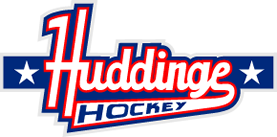 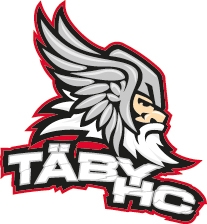 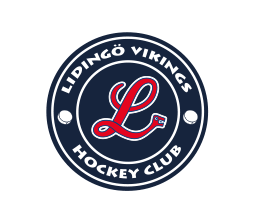 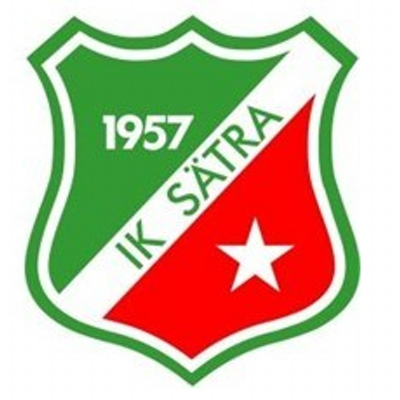 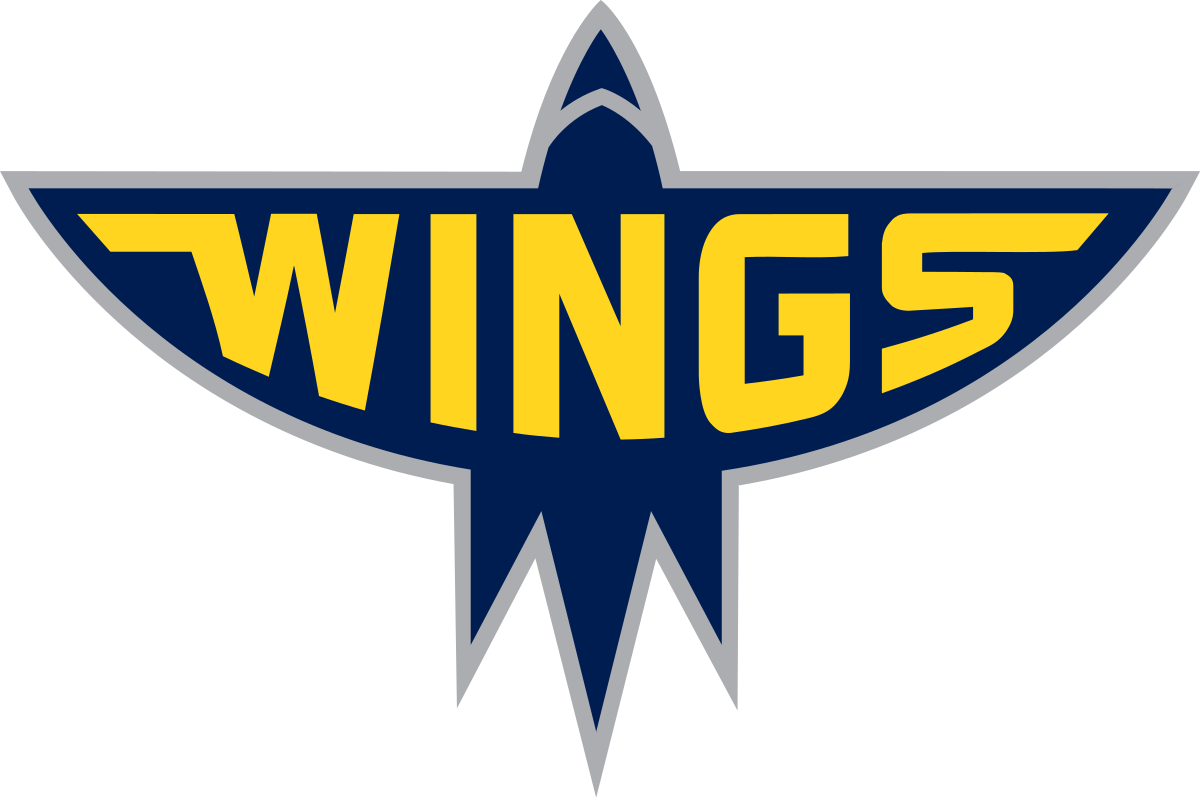 Team-11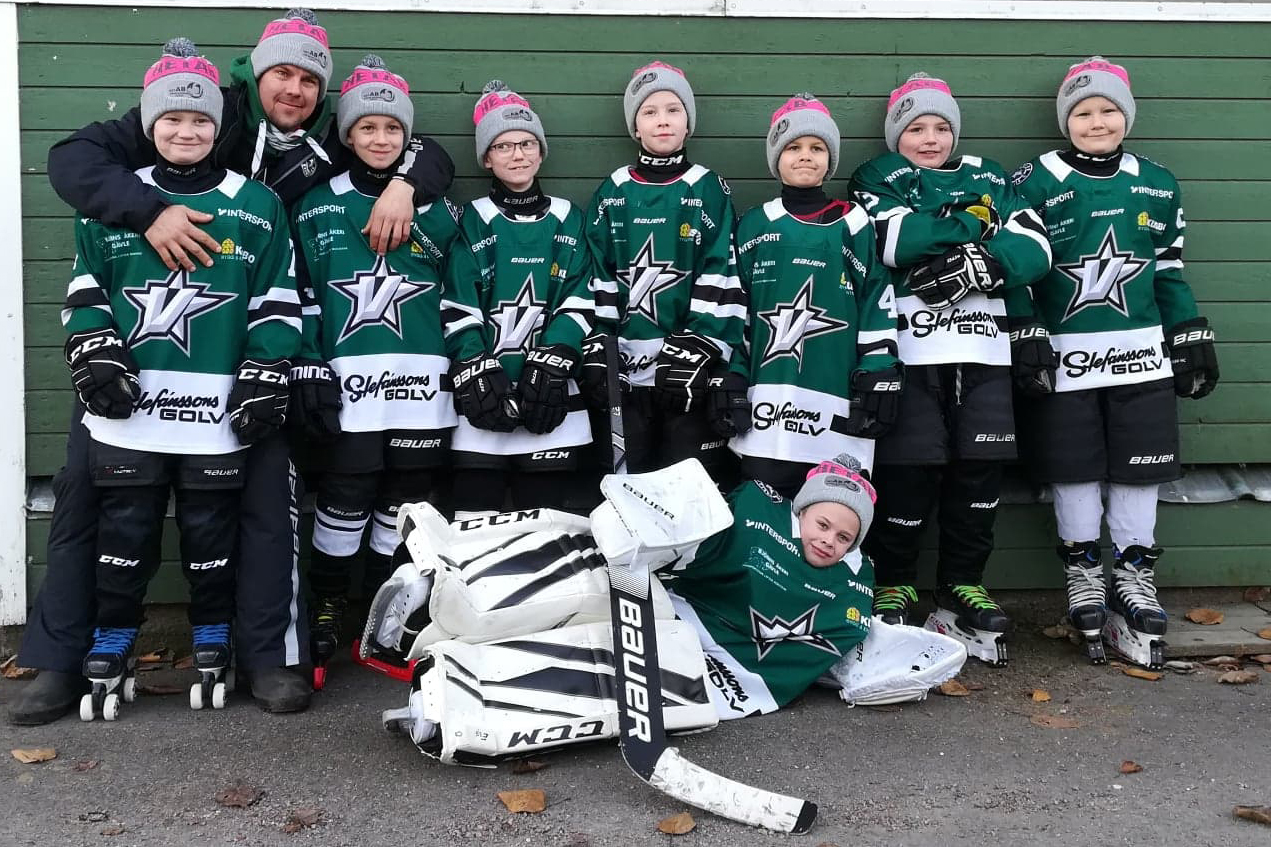 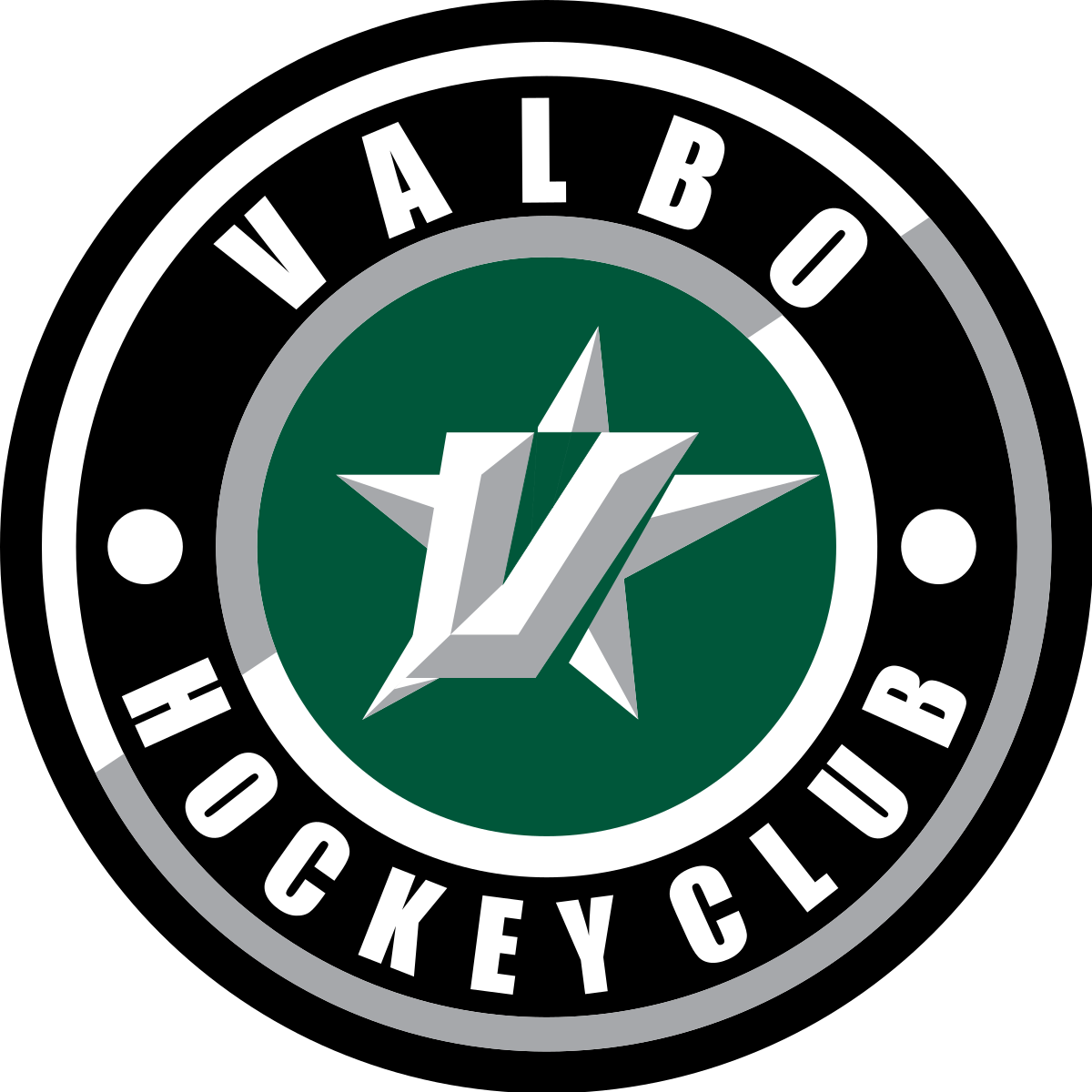 